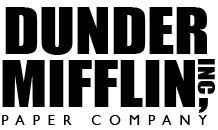 Jim HalpertPam BeesleyMichael ScottKevin MaloneDwight SchruteKelly Kapoor